【「風邪をひいたかも！？」の時のチェックシート】１．いつもの風邪と比べてどうですか？２．以下のチェックポイントに当てはまれば、迷わず病院へ！(a) 咳・鼻・のど型⇒恐らく風邪で間違いありません（ゆっくりお休み下さい）(b) 鼻水・鼻づまり型「普通の風邪かな？」がいったん落ち着いた後、7～10日程度で片方の鼻の強い詰まり感やしつこい鼻水を認めた時鼻炎の症状が7日間以上続き、かつ片側の頬の痛み・圧痛と、粘っこい鼻水が見られる時症状の持続期間に関わらず、強い片側の頬の痛み・腫れ、もしくは高熱がある時(c) のどが痛い型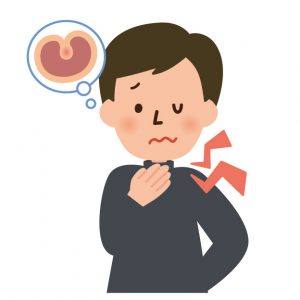 扁桃腺に真っ白なものが付いている時のどがすごく痛いけど、咳がほとんどない時首の前の方に、押すと痛いリンパ節の腫れがある時今まで経験したことがないぐらい痛い時口が十分に開かない時声がこもっている時つばも飲み込めない時（ダラダラ垂れ流す）のどの辺りが痛いのに、飲み込んでも平気な時(d) 咳が酷い型37.8℃以上の熱がある時呼吸回数が多い時（1分間に25回以上）、もしくは酸素濃度95%未満の時脈拍が速い時（1分間に100回以上）咳をしている時以外もずっと痰が出ている時安静にしていても息苦しい時70歳以上脱水傾向（口の渇き、尿量が減ったなど）がある時(e) インフルエンザもどき型（重症化予備軍です！）急に38℃を超える熱が出た時熱と一緒に湿疹が出てきた時熱と一緒にブルブルガクガクが止まらない時歯の治療をした後から熱が出た時(f) 微熱・だるさ型多くの場合は問題ないことが多いですが、肝障害との見分けは出来ません！熱があってだるい時は積極的に病院へ行きましょう。(g) 下痢型高熱（38℃以上）が出ている時お腹ぐるぐるでトイレから離れられない時激しい下痢で脱水気味（口の渇き、尿量が減ったなど）の時ほとんど血液のような便が出ている時家族内や仲間内で集団発生している時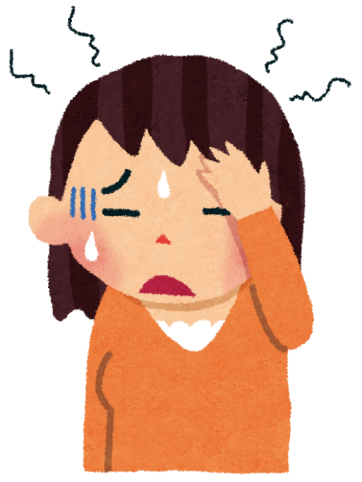 (h) 頭痛型熱と吐き気と頭痛がセットで出ている時今までに経験したことない頭痛の時徐々に増悪していく頭痛の時いきみや前かがみで頭痛が増悪する時首を振ると頭痛が増悪する時意識がぼーとする時３．チェックポイントに当たらなくても、こういう時も病院に行きましょう全身状態が良くない時（動けない、ご飯が食べられない、全身が痛いなど）どんどん悪くなっている時脱水傾向が強くなってきた時（口が乾く、つばが出ない、いつもより手が冷たいなど）症状が強くて日常生活を妨げてしまう時周りから見て、いつもと様子が違う時（特にご高齢の方）。咳が酷くて周りにうつしてしまうかもしれない時市販の風邪薬が効かない時不安な時上記はあくまで“絶対に病院に来ていただきたい時の目安”です。これ以外でも、気になる症状があれば早めに医療機関を受診しましょう。文責　あんどう内科クリニック　安藤大樹咳や痰が目立つタイプ　(a) 咳・鼻・のど型　　(b) 鼻水・鼻づまり型　　(c) のどが痛い型　　(d) 咳が酷い型咳や痰が目立たないタイプ　(e) インフルエンザもどき型　　(f) 微熱・だるさ型  　 (g) 下痢型   　(h) 頭痛型